中银互利分级债券型证券投资基金2017年第3季度报告2017年9月30日基金管理人：中银基金管理有限公司基金托管人：中国民生银行股份有限公司报告送出日期：二〇一七年十月二十六日§1  重要提示基金管理人的董事会及董事保证本报告所载资料不存在虚假记载、误导性陈述或重大遗漏，并对其内容的真实性、准确性和完整性承担个别及连带责任。 基金托管人中国民生银行股份有限公司根据本基金合同规定，于2017年10月25日复核了本报告中的财务指标、净值表现和投资组合报告等内容，保证复核内容不存在虚假记载、误导性陈述或者重大遗漏。 基金管理人承诺以诚实信用、勤勉尽责的原则管理和运用基金资产，但不保证基金一定盈利。 基金的过往业绩并不代表其未来表现。投资有风险，投资者在作出投资决策前应仔细阅读本基金的招募说明书。 本报告中财务资料未经审计。 本报告期自2017年7月1日起至9月30日止。§2  基金产品概况§3  主要财务指标和基金净值表现3.1主要财务指标单位：人民币元注：1、本期已实现收益指基金本期利息收入、投资收益、其他收入（不含公允价值变动收益）扣除相关费用后的余额，本期利润为本期已实现收益加上本期公允价值变动收益。2、所述基金业绩指标不包括持有人认购或交易基金的各项费用，计入费用后实际收益水平要低于所列数字。3.2 基金净值表现3.2.1本报告期基金份额净值增长率及其与同期业绩比较基准收益率的比较3.2.2自基金合同生效以来基金累计份额净值增长率变动及其与同期业绩比较基准收益率变动的比较中银互利分级债券型证券投资基金累计净值增长率与业绩比较基准收益率历史走势对比图(2013年9月24日至2017年9月30日)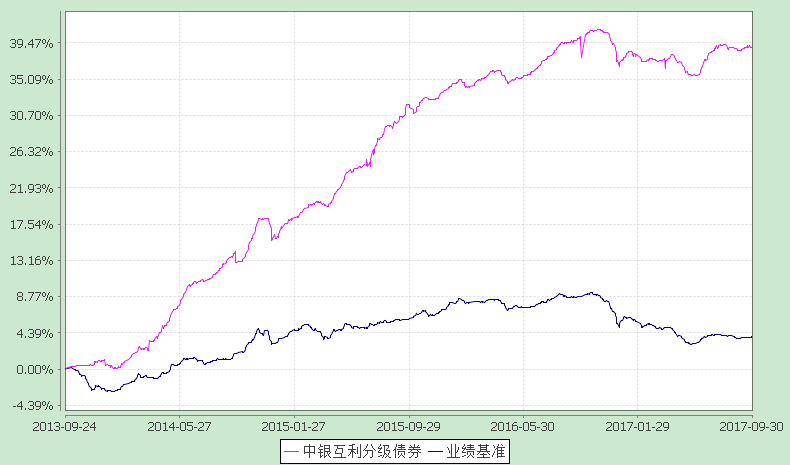 注：按基金合同规定，本基金自基金合同生效起6个月内为建仓期，截至建仓结束时本基金的各项投资比例已达到基金合同第十六部分（二）的规定，即本基金对债券资产的投资比例不低于基金资产的80%；在分级运作周期内的每个开放日，现金或者到期日在一年以内的政府债券的投资比例合计不低于基金资产净值的5%。§4  管理人报告4.1 基金经理（或基金经理小组）简介注：1、首任基金经理的“任职日期”为基金合同生效日，非首任基金经理的“任职日期”为根据公司决定确定的聘任日期，基金经理的“离任日期”均为根据公司决定确定的解聘日期；2、证券从业年限的计算标准及含义遵从《证券业从业人员资格管理办法》的相关规定。4.2 报告期内本基金运作遵规守信情况说明本报告期内，本基金管理人严格遵守《中华人民共和国证券投资基金法》、中国证监会的有关规则和其他有关法律法规的规定，严格遵循本基金基金合同，本着诚实信用、勤勉尽责的原则管理和运用基金财产，在严格控制风险的基础上，为基金份额持有人谋求最大利益。本报告期内，本基金运作合法合规，无损害基金份额持有人利益的行为。4.3 公平交易专项说明4.3.1 公平交易制度的执行情况根据中国证监会颁布的《证券投资基金管理公司公平交易制度指导意见》，公司制定了《中银基金管理有限公司公平交易管理办法》，建立了《新股询价申购和参与公开增发管理办法》、《债券询价申购管理办法》、《集中交易管理办法》等公平交易相关制度体系，通过制度确保不同投资组合在投资管理活动中得到公平对待，严格防范不同投资组合之间进行利益输送。公司建立了投资决策委员会领导下的投资决策及授权制度，以科学规范的投资决策体系，采用集中交易管理加强交易执行环节的内部控制，通过工作制度、流程和技术手段保证公平交易原则的实现；通过建立层级完备的公司证券池及组合风格库，完善各类具体资产管理业务组织结构，规范各项业务之间的关系，在保证各投资组合既具有相对独立性的同时，确保其在获得投资信息、投资建议和实施投资决策方面享有公平的机会；通过对异常交易行为的实时监控、分析评估、监察稽核和信息披露确保公平交易过程和结果的有效监督。本报告期内，本公司严格遵守法律法规关于公平交易的相关规定，确保本公司管理的不同投资组合在授权、研究分析、投资决策、交易执行、业绩评估等投资管理活动和环节得到公平对待。各投资组合均严格按照法律、法规和公司制度执行投资交易，本报告期内未发生异常交易行为。4.3.2 异常交易行为的专项说明本报告期内，本基金未发现异常交易行为。本报告期内，基金管理人未发生所有投资组合参与的交易所公开竞价同日反向交易成交较少的单边交易量超过该证券当日成交量的5%的情况。4.4 报告期内基金投资策略和运作分析1. 宏观经济分析国外经济方面，全球经济继续处于较为稳定的复苏通道，美国仍是表现相对较好的经济体。从领先指标来看，三季度美国ISM制造业PMI指数从57.8进一步大幅上升至60.8水平，创出2004年以来新高，经济加速扩张；就业市场整体稳健，飓风影响导致的暂时性扰动并未造成市场恐慌，失业率降至2001年以来低位4.2%。欧元区经济整体向好，制造业PMI指数从57.4继续上升至58.1，但政治不确定性升温，德国大选出炉默克尔政党影响力下降，德法联合推动欧洲一体化难度上升，资本市场呈现震荡走势；日本经济缓慢复苏，三季度制造业PMI指数从52.4上升至52.9。综合来看，美国仍是全球复苏前景最好的经济体，税改也有所突破，美联储12月加息预期上升，美元指数一度回升至94上方。国内经济方面，在国内外需求复苏影响下，经济领先指标整体仍是震荡走强，但经济下行压力加大。具体来看，三季度领先指标中采制造业PMI震荡上行至52.4，持续保持高位，同步指标工业增加值1-8月累计同比增长6.7%，较二季度末下行0.2个百分点。从经济增长动力来看，拉动经济的三驾马车增速稳中略降：8月消费增速小幅回落至10.1%，8月美元计价出口增速大幅回落至5.6%左右，1-8月固定资产投资增速小幅下降至7.8%的水平。通胀方面，CPI持续低位徘徊，8月暂时性上行至1.8%的水平，PPI短期维持高位，8月同比涨幅上升至6.3%。2. 市场回顾整体来看，三季度债市整体呈现出小幅震荡下跌走势。其中，三季度中债总全价指数下跌0.42%，中债银行间国债全价指数下跌0.71%，中债企业债总全价指数下跌1.76%。反映在收益率曲线上，三季度收益率曲线有所增陡。其中，三季度10年期国债收益率从3.57%的水平上行4个bp至3.61%，10年期金融债（国开）收益率从4.20%下行1个BP至4.19%。货币市场方面，三季度央行货币政策整体保持中性，资金面维持偏紧的格局。其中三季度，银行间1天回购加权平均利率均值在2.88%左右，较上季度均值上升11bp，银行间7天回购利率均值在3.45%左右，较上季度均值上行10bp。可转债方面，三季度中证转债指数上涨4.26%，一方面是跟随权益市场上涨，另一方面在供给总体受限的情况下，转债市场估值水平大部分时间仍维持在相对偏高水平。个券方面，受益于保险及金融板块大幅上涨，宝钢EB、国资EB、光大三季度分别上涨13.22%、10.40%、5.60%，表现相对较好。从市场波动情况看，七、八月份，转债整体维持了较好的弹性，但在九月上旬新的转债发行办法发布后，转债估值开始出现明显压缩。后续转债大概率会维持常态化快节奏的发行，整体估值水平预计还有部分下行空间，不过随着品种的不断丰富，择券空间将明显增加。3. 运行分析三季度债券市场在去杠杆和强监管背景下继续弱势震荡，资金面的波动有所加大。策略上，我们根据对权益市场的判断，加大了转债操作力度，并根据对基本面和资金面的判断，适当调整了长债仓位和杠杆水平。4.市场展望和投资策略展望未来，全球经济依然处于不均衡发展和复苏阶段，美国经济复苏态势延续强势，欧洲经济稳中向好，但能源价格低迷制约了各国通胀的上升。鉴于对当前经济和通胀增速的判断，对于国内情况，经济短期内维持在合理区间运转，经济增速短期下滑压力有所提升，中长期保持L型的基本趋势仍未发生变化，宏观政策仍将注重于经济结构调整和金融风险防控，建立房地产市场平稳健康发展的长效机制，通过财税改革和国企混改等结构化改革为经济创造新的增长点。货币政策将保持稳健中性，整体基调不松不紧，适应货币供应方式新变化，调节好货币闸门，公开市场方面维护流动性基本稳定。社会融资方面，在银监会加强监管的背景下，不断完善风险管理，防范金融风险，规范表外融资，预计表外融资继续收缩，表内信贷投放也或将因为着力防控资产泡沫而放缓。综合上述分析，我们对2017年四季度债券市场的走势判断保持谨慎乐观。经济基本面下行压力趋于增大，固定资产投资增速延续下行，预计后续房地产投资会缓中趋降，传统的销售旺季“金九银十”期间房地产销售走势疲弱，也可能进一步抑制四季度房地产投资。基建投资可能遵循以往年内“前高后低”的规律而出现下行，制造业投资增速低位窄幅变动。在经济基本面转弱的背景下，货币政策基调整体维持稳健中性、不松不紧，普惠金融定向降准有助于改善流动性预期。通胀对债市的压力温和可控，虽然大宗商品近期上涨导致PPI下行幅度慢于预期，但从趋势看，四季度PPI大概率将逐步回落，同时对CPI的传导力度有限，CPI上升步伐缓慢。美联储12月份加息概率较高，美元走强带来小幅压力，欧洲经济基本面持续向好，但政治不确定性升温。考虑到货币政策取向总体中性、利率债供给压力渐增，预计四季度债券收益率中枢可能呈震荡走势，在出现经济下行、监管放松、流动性改善等情况时，适当捕捉债券市场的短期交易性机会。信用债方面，允许刚性兑付打破，进一步完善金融市场建设，提高风险定价能力等因素，下半年或将存在个案违约风险发生，规避信用风险较大的品种。具体操作上，在做好组合流动性管理的基础上，适度杠杆和久期，均衡配置，合理分配各类资产，审慎精选信用债和可转债品种，积极把握利率债和可转债的投资交易机会。我们将坚持从自上而下的角度预判市场走势，并从自下而上的角度严防信用风险。权益方面，一带一路、国企混改等仍可能带来主题预期投资机会，估值处于相对低位、安全边际较高、有业绩或政策催化预期的股票可能带来超额收益，我们将积极把握结构性与波段性行情，借此提升基金的业绩表现。作为基金管理者，我们将一如既往地依靠团队的努力和智慧，为投资人创造应有的回报。4.5报告期内基金的业绩表现截至2017年三季度为止，本基金的单位净值为1.024元。季度内本基金份额净值增长率为0.59%，同期业绩比较基准收益率为-0.15%。4.6 报告期内基金持有人数或基金资产净值预警说明本基金在报告期内未出现连续二十个工作日基金份额持有人数量不满二百人或者基金资产净值低于五千万元的情形。§5  投资组合报告5.1 报告期末基金资产组合情况5.2 报告期末按行业分类的股票投资组合5.2.1报告期末按行业分类的境内股票投资组合本基金本报告期末未持有股票。5.2.2报告期末按行业分类的港股通投资股票投资组合本基金本报告期末未持有港股通投资股票。5.3 报告期末按公允价值占基金资产净值比例大小排序的前十名股票投资明细本基金本报告期末未持有股票。5.4 报告期末按债券品种分类的债券投资组合5.5 报告期末按公允价值占基金资产净值比例大小排序的前五名债券投资明细5.6 报告期末按公允价值占基金资产净值比例大小排序的前十名资产支持证券投资明细本基金本报告期末未持有资产支持证券。5.7 报告期末按公允价值占基金资产净值比例大小排序的前五名贵金属投资明细本基金本报告期末未持有贵金属。5.8 报告期末按公允价值占基金资产净值比例大小排序的前五名权证投资明细本基金本报告期末未持有权证。5.9 报告期末本基金投资的股指期货交易情况说明5.9.1 报告期末本基金投资的股指期货持仓和损益明细本基金报告期内未参与股指期货投资。5.9.2 本基金投资股指期货的投资政策本基金投资范围未包括股指期货，无相关投资政策。5.10 报告期末本基金投资的国债期货交易情况说明5.10.1 本期国债期货投资政策本基金投资范围未包括国债期货，无相关投资政策。5.10.2 报告期末本基金投资的国债期货持仓和损益明细本基金报告期内未参与国债期货投资。5.10.3 本期国债期货投资评价本基金报告期内未参与国债期货投资，无相关投资评价。5.11 投资组合报告附注5.11.1本基金投资的前十名证券的发行主体本期没有出现被监管部门立案调查，或在报告编制日前一年内受到公开谴责、处罚的情形。5.11.2本基金投资的前十名股票没有超出基金合同规定的备选股票库。5.11.3 其他各项资产构成5.11.4 报告期末持有的处于转股期的可转换债券明细5.11.5 报告期末前十名股票中存在流通受限情况的说明本基金本报告期末未持有股票。5.11.6 投资组合报告附注的其他文字描述部分由于计算中四舍五入的原因，本报告分项之和与合计项之间可能存在尾差。§6  基金份额变动单位：份注：本报告期内，本基金以通讯方式召开基金份额持有人大会，于2017年9月22日表决通过了《关于中银互利分级债券型证券投资基金转型的议案》。2017年9月29日至2017年11月2日为本基金赎回选择期。赎回选择期期间，互利A基金份额持有人可选择场外赎回或转换转出，不可申请申购或转换转入；赎回选择期内，互利B基金份额持有人可选择场外、场内赎回、场外转换转出和跨系统转托管，不可申请申购或转换转入。自2017年9月22日起，互利B基金份额停止场内交易至终止上市，不再复牌。具体安排详见基金管理人相关公告。§7基金管理人运用固有资金投资本基金情况7.1 基金管理人持有本基金份额变动情况本报告期内基金管理人未持有本基金份额。7.2 基金管理人运用固有资金投资本基金交易明细本报告期内，基金管理人未运用固有资金申购、赎回或买卖本基金。§8 影响投资者决策的其他重要信息8.1 影响投资者决策的其他重要信息本报告期内，本基金以通讯方式召开基金份额持有人大会，于2017年9月22日表决通过了《关于中银互利分级债券型证券投资基金转型的议案》。具体安排详见基金管理人发布的相关公告。 §9备查文件目录9.1 备查文件目录1、中国证监会准予中银互利分级债券型证券投资基金募集注册的文件；2、《中银互利分级债券型证券投资基金基金合同》；3、《中银互利分级债券型证券投资基金招募说明书》；4、《中银互利分级债券型证券投资基金托管协议》；5、法律意见书；6、基金管理人业务资格批件、营业执照；7、基金托管人业务资格批件、营业执照；8、报告期内在指定报刊上披露的各项公告；9、中国证监会要求的其他文件。9.2 存放地点基金管理人和基金托管人的住所，并登载于基金管理人网站www.bocim.com。9.3 查阅方式投资者可以在开放时间内至基金管理人或基金托管人住所免费查阅，也可登陆基金管理人网站www.bocim.com查阅。中银基金管理有限公司二〇一七年十月二十六日基金简称中银互利分级债券中银互利分级债券基金主代码163825163825基金运作方式契约型。本基金2年为一个分级运作周期，在每个分级运作周期内，互利A 份额自分级运作周期起始日起每6个月开放一次申购、赎回，但在第四个开放日仅开放赎回，不开放申购，且互利A份额不上市交易。互利B份额上市交易，但不可申购、赎回。每两个分级运作周期之间，本基金将安排不超过十个工作日的过渡期，办理份额折算确认、互利B份额的申购、赎回以及互利A份额的申购等事宜。契约型。本基金2年为一个分级运作周期，在每个分级运作周期内，互利A 份额自分级运作周期起始日起每6个月开放一次申购、赎回，但在第四个开放日仅开放赎回，不开放申购，且互利A份额不上市交易。互利B份额上市交易，但不可申购、赎回。每两个分级运作周期之间，本基金将安排不超过十个工作日的过渡期，办理份额折算确认、互利B份额的申购、赎回以及互利A份额的申购等事宜。基金合同生效日2013年9月24日2013年9月24日报告期末基金份额总额1,380,787,367.46份1,380,787,367.46份投资目标在合理控制风险的前提下，本基金力争获取高于业绩比较基准的投资收益。在合理控制风险的前提下，本基金力争获取高于业绩比较基准的投资收益。投资策略本基金采取自上而下和自下而上相结合的投资策略，在严格控制风险的前提下，实现风险和收益的最佳配比。本基金采取自上而下和自下而上相结合的投资策略，在严格控制风险的前提下，实现风险和收益的最佳配比。业绩比较基准中债综合指数（全价）中债综合指数（全价）风险收益特征从基金整体运作来看，本基金属于中低风险品种，预期收益和预期风险高于货币市场基金，低于混合型基金和股票型基金。从两类份额看，互利A持有人的年化约定收益率为1.1×一年期定期存款利率+利差，表现出预期风险较低、预期收益相对稳定的特点。互利B获得剩余收益，带有适当的杠杆效应，表现出预期风险较高，预期收益较高的特点，其预期收益及预期风险要高于普通纯债型基金。从基金整体运作来看，本基金属于中低风险品种，预期收益和预期风险高于货币市场基金，低于混合型基金和股票型基金。从两类份额看，互利A持有人的年化约定收益率为1.1×一年期定期存款利率+利差，表现出预期风险较低、预期收益相对稳定的特点。互利B获得剩余收益，带有适当的杠杆效应，表现出预期风险较高，预期收益较高的特点，其预期收益及预期风险要高于普通纯债型基金。基金管理人中银基金管理有限公司中银基金管理有限公司基金托管人中国民生银行股份有限公司中国民生银行股份有限公司下属两级基金的基金简称中银互利分级债券A中银互利分级债券B下属两级基金的交易代码163826150156报告期末下属两级基金的份额总额44,495,039.07份1,336,292,328.39份下属两级基金的风险收益特征互利A持有人的年化约定收益率为1.1×一年期定期存款利率+利差，表现出预期风险较低、预期收益相对稳定的特点。互利B获得扣除互利A份额本金和应计约定收益后的基金剩余净资产，带有适当的杠杆效应，表现出预期风险较高，预期收益较高的特点，其预期收益及预期风险要高于普通纯债型基金。主要财务指标报告期(2017年7月1日-2017年9月30日)上期金额1.本期已实现收益7,095,684.67-2.本期利润8,644,223.15-3.加权平均基金份额本期利润0.0063-4.期末基金资产净值1,414,351,335.83-5.期末基金份额净值1.024-阶段净值增长率①净值增长率标准差②业绩比较基准收益率③业绩比较基准收益率标准差④①-③②-④过去三个月0.59%0.07%-0.15%0.03%0.74%0.04%姓名职务任本基金的基金经理期限任本基金的基金经理期限证券从业年限说明姓名职务任职日期离任日期证券从业年限说明奚鹏洲本基金的基金经理、中银增利基金基金经理、中银双利基金基金经理、中银信用增利基金基金经理、中银惠利纯债基金基金经理、公司固定收益投资部总经理2013-09-24-17中银基金管理有限公司固定收益投资部总经理，董事总经理(MD)，理学硕士。曾任中国银行总行全球金融市场部债券高级交易员。2009年加入中银基金管理有限公司，2010年5月至2011年9月任中银货币基金基金经理，2010年6月至今任中银增利基金基金经理，2010年11月至今任中银双利基金基金经理，2012年3月至今任中银信用增利基金基金经理,2013年9月至今任中银互利基金基金经理，2013年11月至今任中银惠利纯债基金基金经理。具有17年证券从业年限。具备基金从业资格。序号项目金额(元)占基金总资产的比例(%)1权益投资--其中：股票--2固定收益投资1,816,970,963.0885.05其中：债券1,816,970,963.0885.05资产支持证券--3贵金属投资--4金融衍生品投资--5买入返售金融资产--其中：买断式回购的买入返售金融资产--6银行存款和结算备付金合计154,066,965.827.217其他各项资产165,217,212.717.738合计2,136,255,141.61100.00序号债券品种公允价值(元)占基金资产净值比例(％)1国家债券--2央行票据--3金融债券151,526,000.0010.71其中：政策性金融债151,526,000.0010.714企业债券1,568,741,747.40110.925企业短期融资券--6中期票据48,870,000.003.467可转债（可交换债）47,833,215.683.388同业存单--9其他--10合计1,816,970,963.08128.47序号债券代码债券名称数量(张)公允价值(元)占基金资产净值比例(％)111248316宝新01800,00077,320,000.005.472138029713郑州交投债888,00073,197,840.005.18316031016进出10800,00073,128,000.005.17413601015中骏01600,00059,286,000.004.19513610415市北债600,00059,286,000.004.19序号名称金额(元)1存出保证金29,613.522应收证券清算款119,379,734.713应收股利-4应收利息45,787,700.575应收申购款-6其他应收款-7待摊费用20,163.918其他-9合计165,217,212.71序号债券代码债券名称公允价值(元)占基金资产净值比例(%)1113008电气转债14,025,293.100.992128013洪涛转债12,319,882.500.873123001蓝标转债9,484,305.380.674128012辉丰转债1,026,500.000.075127003海印转债484,556.400.03612000116以岭EB1,128,217.000.08项目中银互利分级债券A中银互利分级债券B本报告期期初基金份额总额44,495,039.071,336,292,328.39本报告期基金总申购份额--减：本报告期基金总赎回份额--本报告期基金拆分变动份额（份额减少以“-”填列）--本报告期期末基金份额总额44,495,039.071,336,292,328.39